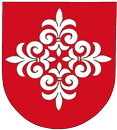 Obecný úrad Malý LapášHlavná ulica 87/4951 04 Malý LapášŽiadosť o poskytnutie dotácie1. Údaje o žiadateľovi2. Účel použitia dotácie z rozpočtu mestaVyhlasujem, že údaje uvedené v žiadosti a v priložených dokladoch, ktoré tvoria prílohu tejto žiadosti, sú úplné a pravdivé.V zmysle zákona č. 18/2018 Z. z. o ochrane osobných údajov a o zmene a doplnení niektorých zákonov súhlasím so spracovaním a sprístupnením osobných údajov s cieľom vyhodnotenia žiadosti o poskytnutie dotácie, spracovania zmluvy o poskytnutie dotácie a vyúčtovania dotácie.Dátum ....................... 						.............................................................podpis žiadateľa(štatutárneho orgánu alebo osoby oprávnenej konať za žiadateľa)Názov (obchodné meno, u fyzickej osoby –podnikateľa – meno a priezvisko):Sídlo žiadateľaTel. kontakte-mailIČODIČPrávna formaRegistrácia: číslo, dátum, registračný orgánŠtatutárny zástupca (meno a priezvisko)Adresa bydliska štatutárneho zástupcuTel. kontakt štatutárneho zástupcuE-mail štatutárneho zástupcuBankové spojenie: číslo účtu, názov bankyPožadovaná suma dotácie z rozpočtu obce:Účel použitia dotácie (podrobne uviesť názov akcie, cieľ, miesto konania, autora projektu, cieľovú skupinu, predpokladaný počet návštevníkov, účinkujúcich a pod.):Druh výdavkov, na ktoré žiadateľ použije dotáciu z rozpočtu obce:Termín a miesto použitia dotácie:Navrhovaná forma prezentácie obce vzhľadom na poskytnutú dotáciu: